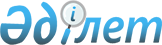 О внесении изменений и дополнений в постановление Правительства Республики Казахстан от 21 ноября 2007 года № 1124
					
			Утративший силу
			
			
		
					Постановление Правительства Республики Казахстан от 2 ноября 2009 года № 1742. Утратило силу постановлением Правительства Республики Казахстан от 10 августа 2015 года № 624

      Сноска. Утратило силу постановлением Правительства РК от 10.08.2015 № 624 (вводится в действие со дня его первого официального опубликования).      В соответствии с Законом Республики Казахстан «Об информатизации» Правительство Республики Казахстан ПОСТАНОВЛЯЕТ:



      1. Внести в постановление Правительства Республики Казахстан от 21 ноября 2007 года № 1124 «Об утверждении Правил ведения государственного регистра электронных информационных ресурсов и информационных систем и депозитария» (САПП Республики Казахстан, 2007 г., № 44, ст. 517) следующие изменения и дополнения:



      в Правилах ведения государственного регистра электронных информационных ресурсов и информационных систем и депозитария, утвержденных указанным постановлением:



      в пункте 4 слова «национальным оператором в сфере информатизации (далее - национальный оператор)» заменить словами «уполномоченной организацией в области информатизации (далее - уполномоченная организация)»;



      в пункте 5, 27 слова «национальным оператором» заменить словами «уполномоченной организацией»;



      в пунктах 6, 7, 17, 41, 49, 53 слова «Национальный оператор» заменить словами «Уполномоченная организация»;



      в пункте 16 слова «национальному оператору» заменить словами «уполномоченной организации»;



      пункт 24 дополнить предложением вторым следующего содержания: «Уполномоченный орган направляет информацию об обновлениях и (или) прекращении в уполномоченную организацию.»;



      пункт 30 изложить в новой редакции:

      «30. Депонированию подлежат информационная система, программный продукт, программный код и нормативно-техническая документация.



      Информационная система подлежат депонированию в следующей комплектации:



      1) исполняемые программные коды информационной системы, включающие:

      исходные программные коды, написанные непосредственно разработчиками программного продукта, а также коды сторонних разработчиков, используемые в проекте;

      служебные файлы, необходимые для ручной или автоматической компиляции;

      описание процесса компиляции (с указанием среды разработки и ее версии), особенностей настроек среды разработки, необходимых для компилирования депонируемого программного продукта;



      2) загрузочный файл, включающий:

      сформированные пакеты программы установки депонируемого программного продукта;

      откомпилированные модули (компоненты) депонируемого программного продукта, созданные непосредственно разработчиками программного продукта, а также откомпилированные модули (компоненты) сторонних разработчиков, файлы с настройками и рабочими данными, необходимыми для компиляции, установки и полноценного функционирования депонируемого программного продукта;



      3) дополнительное программное обеспечение в случае необходимости, определяемой собственником или владельцем;



      4) аннотационное или рекламное описание информационной системы;



      5) нормативно-техническая документация - спецификация, описание информационной системы, программа и методика испытаний, эксплуатационная документация, включающая:

      спецификацию депонируемого программного продукта;

      техническое задание (всех этапов развития программного продукта);

      формуляр (основные характеристики, комплектность и сведения об эксплуатации депонируемого программного продукта);

      описание программного продукта (сведения о логической структуре и функционировании программного продукта, включая схемы и диаграммы работы и взаимодействия);

      пояснительную записку (схема алгоритма, общее описание алгоритма и (или) функционирования программного продукта, а также обоснование принятых технических и технико-экономических решений);

      описание применения (сведения о назначении программного продукта, области применения, применяемых методах, классе решаемых задач, ограничениях для применения, минимальной конфигурации технических средств);

      руководство по установке;

      руководство администратора;

      руководство пользователя;

      иные документы, требуемые техническим заданием;



      6) другие программные средства и документы по желанию собственника и (или) владельца.»;



      пункт 34:

      после слов «уполномоченному органу» дополнить словами «полное обновление (актуализацию) всех объектов депонирования в комплектации и количестве, согласно пунктам 30 и 31 настоящих Правил, в случае отсутствия изменений»;

      после слова «ежегодно» дополнить словами «не позднее 30 апреля»;



      в пункте 35 слова «в установленном порядке» исключить;



      в пункте 39 слова «пяти рабочих дней с момента получения заявки на депонирование проверяет полноту и правильность ее заполнения, а также комплектность объектов депонирования» заменить словами «трех рабочих дней передает заявку в уполномоченную организацию»;



      пункт 40 изложить в новой редакции:

      «40. Уполномоченная организация в течение пятнадцати рабочих дней проверяет оформление заявки на депонирование, комплектность объектов депонирования, достаточность программных кодов, целостность откомпилированных модулей и полноценную работоспособность депонируемого программного продукта, восстановленного из объектов депонирования, и готовит заключение.

      В случае положительного результата проверки уполномоченная организация производит депонирование, учет и обеспечение хранения объектов депонирования в депозитарии, о чем направляет соответствующее уведомление уполномоченному органу.»;



      пункт 42 изложить в новой редакции:

      «42. В случае ненадлежащего оформления заявки на депонирование либо несоответствии заявленных объектов депонирования уполномоченная организация в установленный в пункте 40 настоящих Правил срок возвращает заявку на депонирование и объекты депонирования уполномоченному органу с указанием причин возврата. Уполномоченный орган в течение трех рабочих дней возвращает регистрационные заявки заявителю с указанием причин возврата.»;



      пункт 47 дополнить предложением вторым следующего содержания:

      «Обновленным объектам депонирования назначается новый депозитарный номер, устаревшие объекты депонирования не уничтожаются.»;



      пункт 48 дополнить предложением вторым следующего содержания: «Уполномоченный орган направляет копию письма в уполномоченную организацию.».



      2. Агентству Республики Казахстан по информатизации и связи принять меры, вытекающие из настоящего постановления.



      3. Настоящее постановление вводится в действие по истечении десяти календарных дней после первого официального опубликования.      Премьер-Министр

      Республики Казахстан                       К. Масимов
					© 2012. РГП на ПХВ «Институт законодательства и правовой информации Республики Казахстан» Министерства юстиции Республики Казахстан
				